Губаха 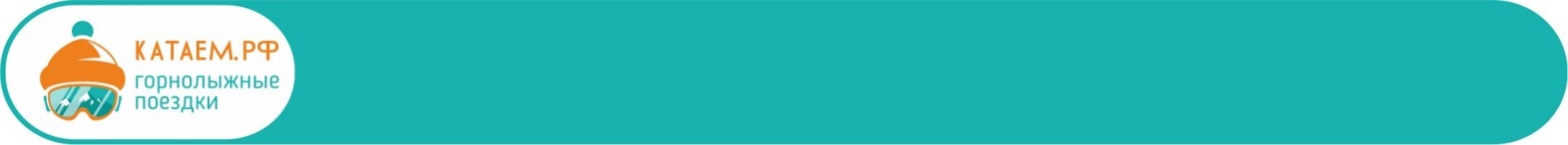 ( 3 дня, автобус)  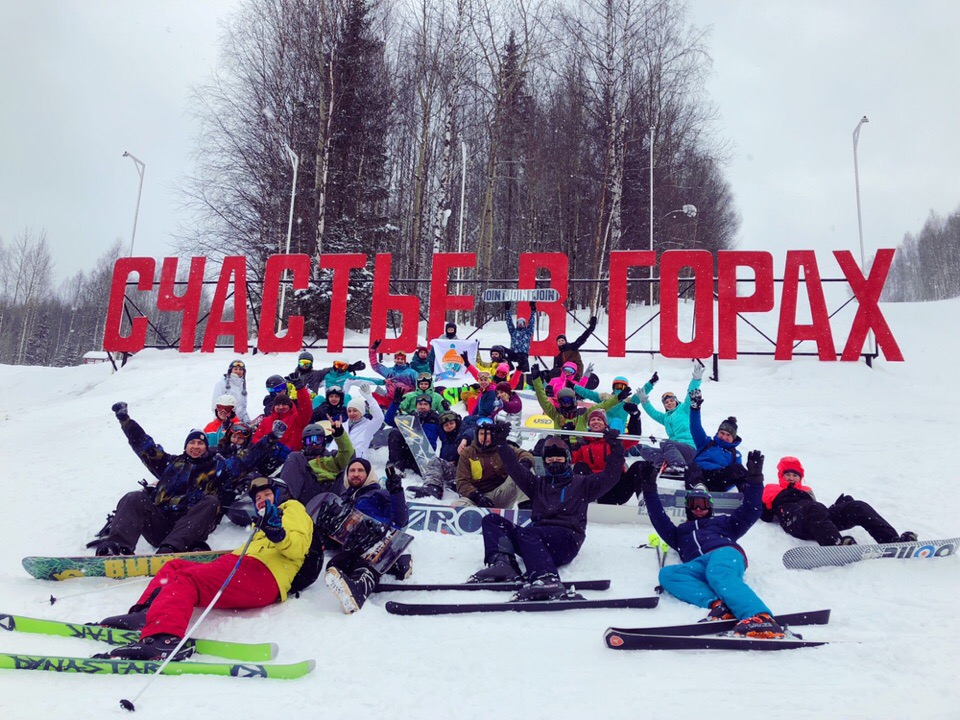 Киров → Белая Холуница→ Омутнинск → Губаха → Омутнинск → Белая Холуница → КировДаты выезда: 04-08 мартаЕдем в мини-отпуск на один из самых любимых наших курортов. ГЛЦ «Губаха» входит в ТОП-10 популярных горнолыжных центров России и самый посещаемый на Северном Урале. Нас ждет 18 трасс протяжённостью от 100 до 2600 метров с максимальным перепадом высот 310 метров, 4х местная кресельная канатная дорога, 6 бугельных подъёмников, сноупарк "LuckyPark" и отличный фрирайд. Время местное +2 часа.*  Автобус  с багажным  отделением для сноубордов и лыж* Отличный фрирайд* Вечерние посиделки в хорошей компании* Новые друзья (БЕСЦЕННО) Программа тураДень отправления: 21.00 –  отправление из Кирова от Театральной площади, стоянка у Драмтеатра (~692 км)1 день:Прибытие в г. Губаха, время на самостоятельный обед (местное время +2 час).Размещение в гостинице. 
Разогреваемся и осваиваем трассы!2 день:Катаем целый день!
Вечером можно выбрать отдых на свой вкус - сходить в баню  (по желанию, за доп. плату) или посидеть в приятной компании.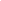 3 день:Катаем на трассах, которые понравились больше всего	.					Вечером счастливые и довольные едем домой.День прибытия:~ 5.00 - прибытие в Киров.Стоимость тура: Уточняйте цены на сайте или у Вашего менеджера.В стоимость включено: транспортное обслуживание, размещение в гостинице/хостеле,  работа сопровождающего. За дополнительную плату: аренда оборудования и скипассов,  питание,  обучение катанию на горных лыжах и сноуборде, посещение  банного комплекса, личные расходы.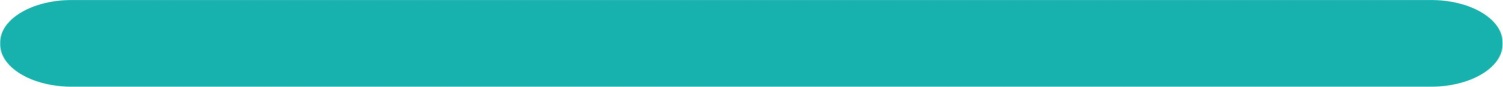 Гостиница находится в 7 минутах езды от склона. К услугам гостей предлагается  комната для хранения инвентаря и просторная прачечная. Есть общая кухня со всеми необходимыми принадлежностями.Номера светлые с раздельными односпальными и двух спальными кроватями. В каждом номере есть отдельный санузел с душевой и умывальником, бесплатный Wi-Fi и обеденная зона с большим телевизором и набором посуды. 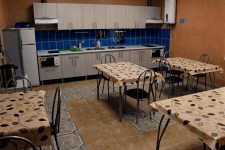 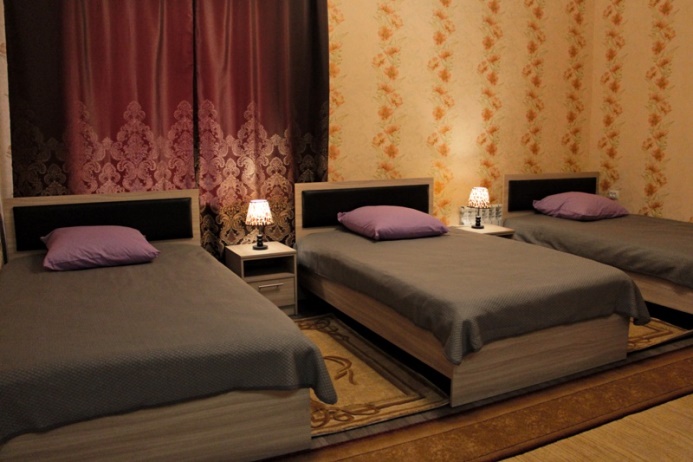 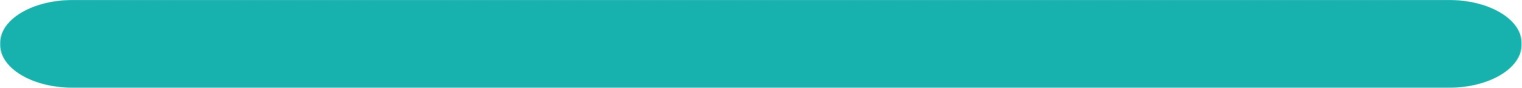 Хостел находится прямо у  подножья горы. К услугам гостей предлагается уютная зона отдыха, приветливый персонал и удобная сушилка для инвентаря.Номера светлые с двумя двухъярусными кроватями или четырьмя односпальными. Оснащены телевизором, столом, стульями, зеркалом.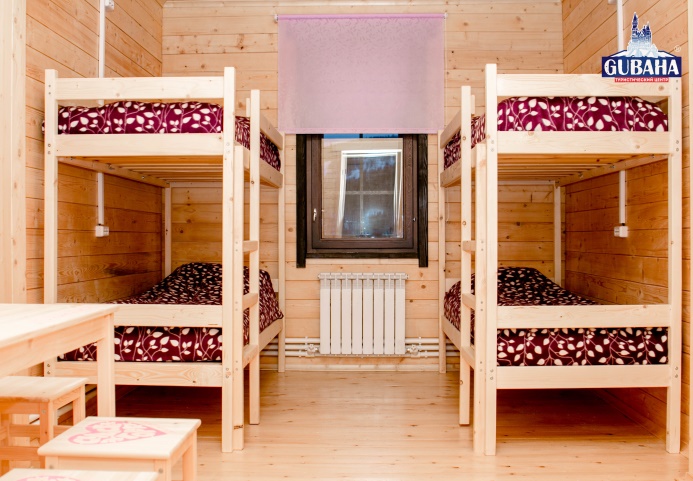 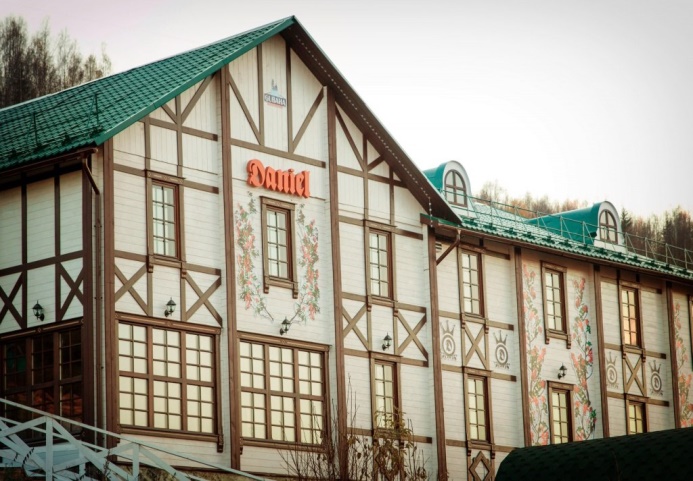 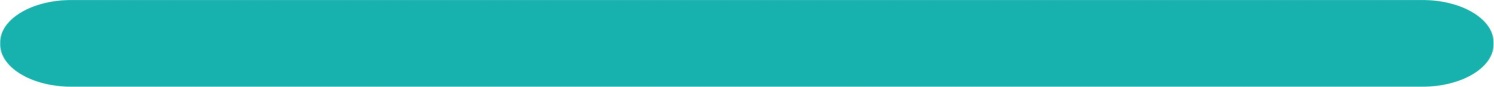 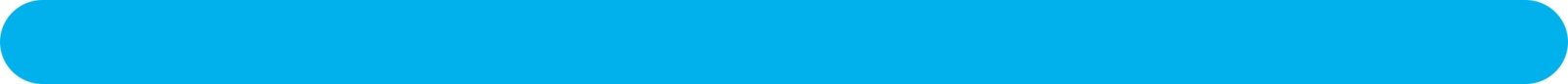 